CS 1302 – Test 2 Review ProblemsHere are some sample problems that may help you prepare for Test 2. These are based on the material from chapters 2 and 3. I do not have solutions for these problems available at this time. Problem 1 is based on the class diagram provided below.Write the bulkUp() method for the Dog class: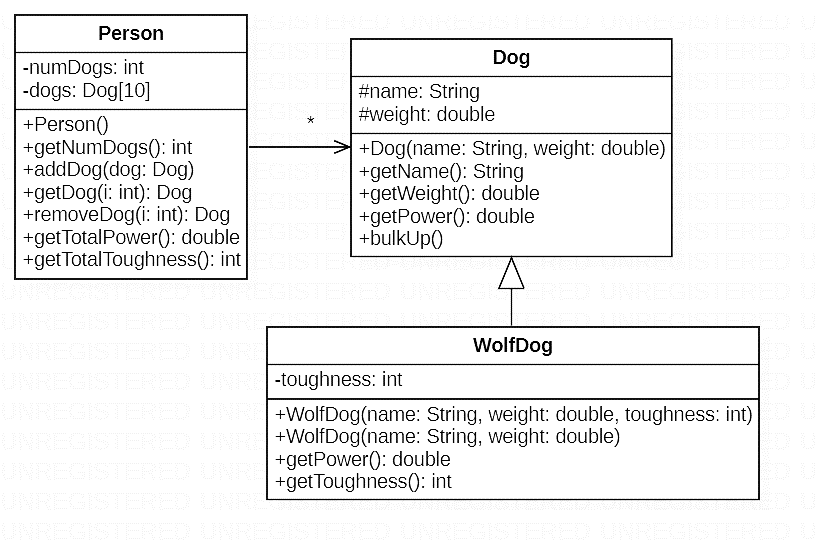 The bulkUp() method increases the weight by 1.0Write the following methods for the WolfDog class:The first constructor, which calls the superclass constructor.The second constructor, which sets the toughness to 1 by default.The getPower() method, which overrides the getPower() method in the Dog class and returns the weight multiplied by the toughness.Write the entire Person class:The addDog() method accepts a Dog and puts it into the first free slot in the dogs array using best practice, or does nothing if the array is full.The getDog() method accepts an int and returns the dog at that index, or returns null if the index is invalid.The removeDog() method accepts an int and removes and returns the Dog at that index if it is valid. Otherwise, it does nothing and returns null.The getTotalPower() method adds the power of all Dogs using the getPower() method, and returns the result.The getTotalToughness() method adds together the toughness of all the WolfDogs and returns the result.Write the following lines of code:Create a Dog variable with any name and weight.________________________________________________________Create a WolfDog variable with toughness 2 and any name and weight.________________________________________________________Create a Person variable.________________________________________________________Add one of the Dogs created to the person variable.________________________________________________________Get the 5th Dog in the Person variable and store it in a variable (assume that many dogs have been added).________________________________________________________Get the total power of all dogs in the Person variable and store it in a variable.________________________________________________________Trace the following constructor chains based on the classes below and provide the output: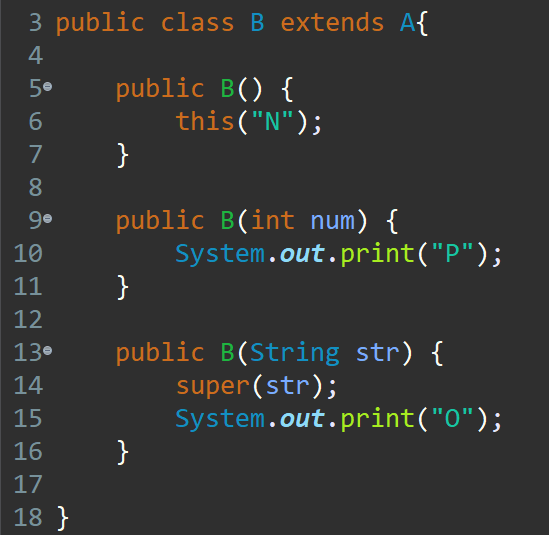 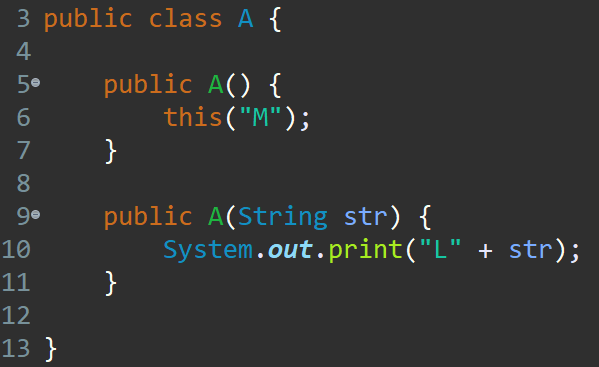 Consider the following class hierarchy diagram. Determine which lines of code are valid and which are invalid.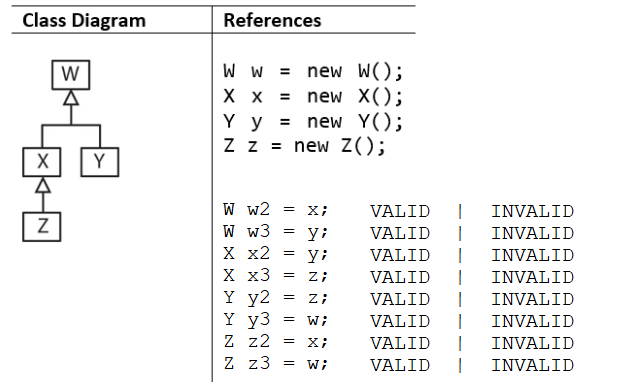 